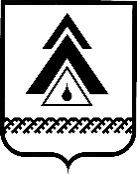 администрация Нижневартовского районаХанты-Мансийского автономного округа – ЮгрыПОСТАНОВЛЕНИЕО внесении изменений в приложение к постановлению администрации района от 26.12.2018 № 3018 «Об утверждении Положения об отборе проектов «Народная инициатива», направленных на реализацию мероприятий по благоустройству поселений Нижневартовского района, в 2019−2021 годах» В соответствии с Уставом района, постановлениями администрации района от 04.08.2017 № 1520 «Об утверждении Положения и Порядка проведения конкурсного отбора проектов «Народная инициатива»                                          в Нижневартовском районе», от 26.10.2018 № 2452 «Об утверждении муниципальной программы «Жилищно-коммунальный комплекс и городская среда в Нижневартовском районе», от 26.04.2019 № 926 « О реализации инициативного бюджетирования в Нижневартовском районе», в целях привлечения внимания общественности к инициативному бюджетированию                            и реализации на территории Нижневартовского района проекта «Народная инициатива»:1. Внести в приложение к постановлению администрации района                                  от 26.12.2018 № 3018 «Об утверждении Положения об отборе проектов «Народная инициатива», направленных на реализацию мероприятий                                        по благоустройству поселений Нижневартовского района, в 2019−2021 годах» следующие изменения:1.1. Пункт 2.1 изложить в следующей редакции: «2.1. Прием документов для Отбора проектов осуществляется:на 2019 год: с 20.12.2018 по 15.02.2019;на 2020 год: с 30.04.2019 по 30.05.2019 и с 20.09.2019 по 15.11.2019;на 2021 год: с 30.04.2020 по 30.05.2020 и с 20.09.2020 по 15.11.2020.».1.2. Пункт 2.4 изложить в следующей редакции: «2.4. Отбор проектов осуществляется комиссией:на 2019 год: 15.02.2019 по 30.02.2019;на 2020 год: с 30.05.2019 по 15.06.2019 и с 15.11.2019 по 30.11.2019;на 2021 год: с 30.05.2020 по 15.06.2020 и с 15.11.2020 по 30.11.2020.».1.3. Приложение 1 дополнить абзацами:2. Постановление вступает в силу после его официального опубликования (обнародования) и распространяет свое действие на правоотношения, возникшие с 1 марта 2019 года.3. Контроль за выполнением постановления возложить на исполняющего обязанности заместителя главы района по жилищно-коммунальному хозяйству и строительству М.Ю. Канышеву.Глава района							                   Б.А. Саломатинот 10.07.2019г. Нижневартовск№ 1385          «КабанецМихаил Петрович–депутат Совета депутатов гп. Новоаганск, председатель общественного совета по вопросам ЖКХ;СотникАлександр лександрович–генеральный директор общества с ограниченной ответственностью «Управляющая компания «Прогресс», член общественного совета по вопросам ЖКХ при администрации Нижневартовского района.».